La Sidérurgie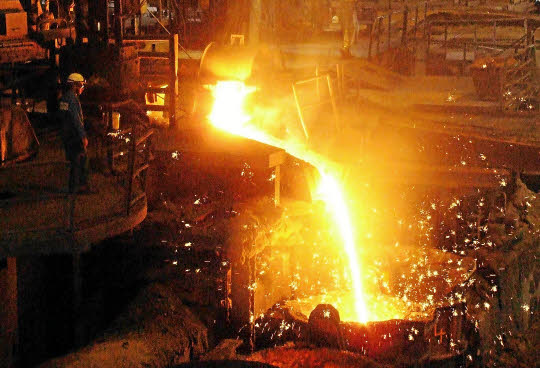 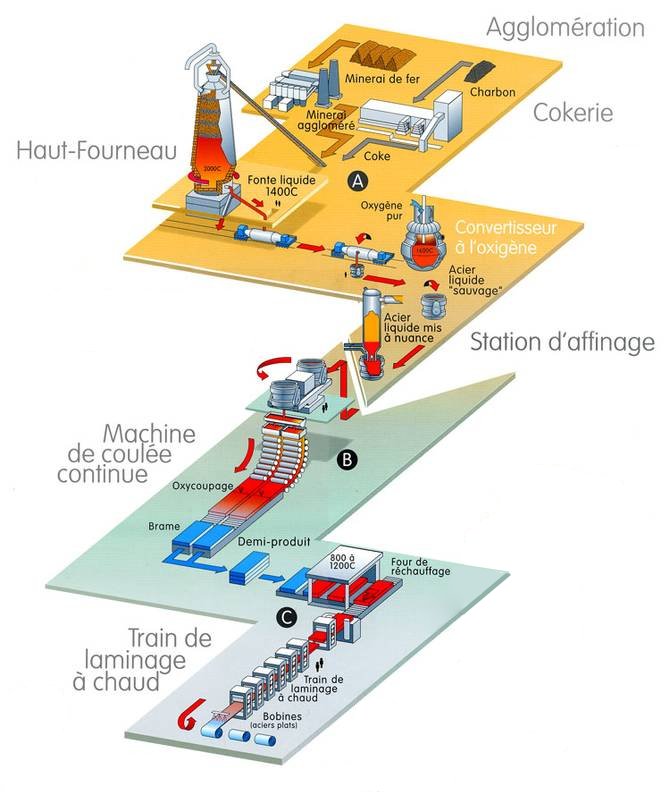 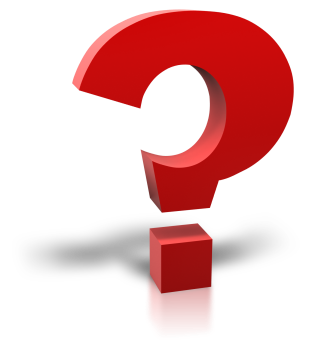 